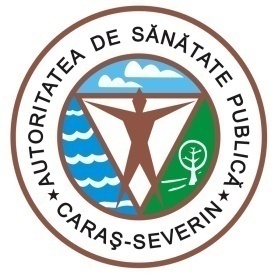 MINISTERUL  SĂNĂTĂȚIIDIRECȚIA DE SĂNĂTATE PUBLICĂ1700 Reşiţa, Str.Spitalului, Nr.36Tel. 0255/214091;  fax 0255/224691E-mail dspcs@asp-caras.roCod fiscal  : 3228152Cod poştal :  320076                                                                                      Nr. 6621 din 18.12.2020SITUAȚIA CAZURILOR COVID 19 LA NIVELUL JUDEȚULUI CARAȘ-SEVERINPentru data de  18.12.2020 ora 08.30 vă comunicăm următoarele date:-confirmaţi  de la 01.03.2020 – 5811-vindecati CARAŞ SEVERIN din 25.06.2020 -  1609 ( 801 Reşiţa; 771 Caransebeş, 37 Oravita)	-vindecati TIMIŞ - 2-vindecati Hunedoara - 2-persoane decedate - 304– 291 CARAS SEVERIN şi 13 TIMIS-persoane internate la data de 17.12.2020 CARAS-SEVERIN – 169 (55 Resita, 10 ATI; 75 Caransebes, 6 ATI,  23  Oravita)Situatia carantinatilor si izolatilor :- persoane izolate institutionalizata /conf. Legii.136/2020 - 189- persoane izolate la domiciliu - persoane cu test pozitiv + persoane carantinate la domiciliu - 1033                                                  - din care cu test pozitiv – 450- total persoane izolate confirmate pozitiv -639- persoane carantinate  la domiciliu conf. Legii.136/2020 - 1291	- persoane testate – 11172- numar probe recoltate din 17.12.2020 ora 8.00 – 18.12.2020 ora 08.00 –68- numar decizii emise pentru persoanele aflate în izolare - 4411- numar decizii emise pentru persoanele aflate în carantina -7511Nota : Am introdus date pana in  data de 17.12.2020 ora 15.00, iar raportarea este intr-o continua dinamica, in functie de rezultatele testelor venite de la laboratoarele din toata tara.Decese: Femeie de 66 de ani din Caransebeș decedată la SMUC (ATI, pe oxigen). Diabet zaharat tip 2, HTA esențială grad 3, cu risc cardiovascular foarte înalt. Femeie de 55 de ani din Bocșa decedată la ATI, SJUR. Boală cronică de rinichi, insuficiență cardiacă NYHA 3, obezitate, diabet zaharat tip 2 tratat cu medicație orală, dezechilibrat. Femeie de 88 de ani din Reșița decedată la SJUR. HTA, boală cronică de rinichi, insuficiență cardiacă NYHA 32, nefropatie și neuropatie diabetică , diabet zaharat tip 2. Femeie de 39 de ani din Reșița decedată la SJUR pe ATI. Obezitate morbidă, astm bronșic. ȘEF DEPARTAMENTSUPRAVEGHERE ÎN SĂNĂTATE PUBLICĂMEDIC PRIMAR  EPIDEMIOLOGDr. BORCĂU MIRCEA